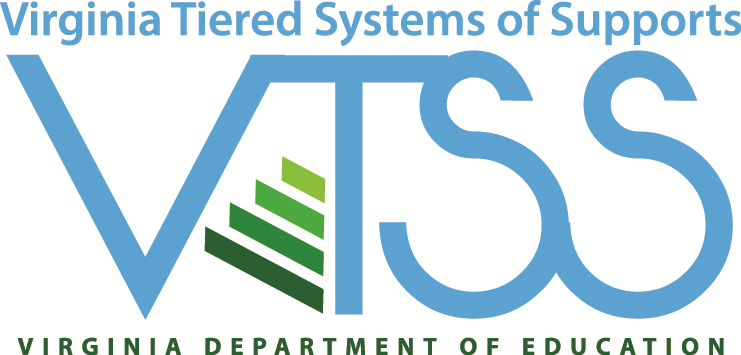 Virginia Tiered Systems of Supports Tiered Fidelity Inventory (TFI) Companion Guide: Early Childhood Planning ToolIntroduction:It is well established that early childhood represents both a “window of opportunity for enriching input and a window of vulnerability to the development of behavior problems” (Buysse & Peisner-Feinberg, 2013, p. 187). High quality early childhood programs recognize this opportunity and implement evidence-based practices that promote positive social-emotional outcomes and prevent challenging behaviors for all young children. Without this foundation, young children who exhibit challenging behavior in preschool are at increased risk for future problems with socialization and academic achievement (Buysse & Peisner-Feinberg, 2013; Green, Robbins & Bucholz, 2019; Vinh, 2011). Positive Behavior Intervention and Supports (PBIS) provides a framework for integrating these practices and ensuring programs and schools are prepared to respond to the unique context of early childhood. Implementation of PBIS in early childhood settings “has demonstrated positive effects on managing classrooms, decreasing challenging behaviors, and teaching socially appropriate replacement behaviors” (Green, Robbins & Bucholz, 2019, p.7).   Purpose of the Early Childhood Planning Tool:The Early Childhood (EC) Planning Tool is intended to serve as guidance for teams considering preschool and early elementary classrooms after completing the Tiered Fidelity Inventory (TFI). The additional enhancements for each feature reflect the use of evidence-based practices proven to promote the development of young children’s social and emotional competencies and prevent challenging behavior in preschool programs through first grade. Team members lacking knowledge of these practices can use the operational language captured under “what does that look like?” to better identify areas of strength from those needing improvement when aligning early childhood data, practices, and systems. Recommended use of the Early Childhood Planning Tool:Complete the TFI Teams first complete the SWPBIS Tiered Fidelity Inventory (TFI) to assess the implementation of the critical features of school-wide PBIS.Use the EC Planning ToolAfter completing the TFI, teams can use the EC Planning Tool to identify features that need further attention and teams that are in place to assist. Note: At this time, no additional early childhood enhancements have been added to the Tier 3 features of this tool.  Teams are encouraged to work within their school and/or early childhood program teams to build staff capacity to address children’s individual developmental, behavioral, and academic needs while considering the programmatic supports required to effectively implement intensive interventions.  Tier 3 support should be considered for “those children who have not made adequate progress in Tier 1 and/or Tier 2 in the first half of the school year” as indicated by beginning and mid-year screening data (Carta & Young, 2019, p. 159).Add early childhood priorities to the implementation planAfter using the TFI and the EC Planning Tool to identify priorities, a comprehensive action plan is developed to guide the implementation of a multi-tiered framework.EARLY CHILDHOOD ENHANCEMENTSCriteria Scale:  NI = Not Implementing, PI = Partially Implementing, FI = Fully ImplementingGlossaryBehavior Incident Report System (BIRS) is a system used in early childhood classrooms to collect and analyze occurrences of behavior. Classroom Scoring Assessment System (CLASS) is an observation tool used to measure the effectiveness of classroom interactions among teachers and children. Challenging Behavior is defined as “any repetitive behavior a child engages in that 1) interferes with the child’s or his peers’ learning, or 2) negatively affects his social interactions with peers and adults. This includes behaviors such as verbal or physical aggression, tantrums, noncompliance, property destruction, withdrawal, and self-injury” (Hardy, Brown, & Skow, 2015, p.29).Developmentally Appropriate Practice is a term used to describe teaching practices that are appropriate to the child’s age and level of development, recognizes young children as unique individuals, ensures goals and experiences are suited to their learning, age, and development, are responsive to the social and cultural contexts in which children live, and are challenging enough to promote their progress and growth (Copple & Bredekamp, 2009). Early Childhood as used in this document refers to the developmental period young children experience between birth and eight years of age. While early childhood is generally thought to be preschool – an educational program that occurs before kindergarten, it also extends into the early elementary years. Preschool as used in this document refers to publicly funded early care and education programs for three- and four-year-olds (e.g., Early Childhood Special Education, Head Start, Virginia Preschool Initiative, and Title 1). Teaching Pyramid Observation Tool (TPOT) for Preschool Classrooms is “an instrument designed to measure practitioner’s implementation of teaching and behavior support practices associated with the Pyramid Model for Promoting Social Emotional Competencies in Infants, and Young Children” (Fox et al., 2014, p.1). The classroom observation tool is intended to be used in classrooms serving children between two to five years old. ReferencesAlgozzine, B., Barrett, S., Eber, L., George, H., Horner, R., Lewis, T., Putnam, B., Swain-Bradway, J., McIntosh, K., & Sugai, G. (2014). School-wide PBISTiered Fidelity Inventory. OSEP Technical Assistance Center on Positive Behavioral Interventions and Supports. www.pbis.org.Burke, M. D., Rispoli, M. Clemens, N.H., Lee, YH, Sanchez, L. & Hatton, H. (2016). Integrating universal behavioral screening within program-wide positive behavioral interventions and supports. Journal of Positive Behavior Interventions, 18(1), 5-16. Buysse, V., & Peisner-Feinberg, E. S. (Eds.). (2013). Handbook of response to intervention in early childhood. Baltimore, MD: Paul H. Brookes.California Technical Assistance Center on Positive Behavior Supports and Interventions. (2018). Tiered Fidelity Inventory crosswalk. Retrieved from http://www.pbiscaltac.org/resources/evaluation/TFI%20T1%20Crosswalk.pdfCalifornia Technical Assistance Center on Positive Behavior Supports and interventions. (2017). Tiered Fidelity Inventory early childhood: PBIS companion guide. Retrieved from http://www.pbiscaltac.org/resources-earlychildhood.htmlCarta, J. J., & Young, R. M. (2019). Multi-tiered systems of support for young children: Driving change in early education. Baltimore, MD: Paul H. Brookes.Center on PBIS (2019, November 26). PBIS leadership forum: Bringing PBIS to the preschool classroom | Anna Winneker [Video]. YouTube. https://www.youtube.com/watch?v=ko44EgMpvvQClassen, A. & Cheatham, G.A. (2015). Systematic monitoring of young children’s social-emotional competence and challenging behaviors. Young Exceptional Children, 18(2), 29-47.Copple, C. & Bredekamp, S. (Eds.). (2009). Developmentally appropriate practice in early childhood programs serving children from birth through age 8. Washington DC: National Association for the Education of Young Children. Fox, L., Dunlap, G., Hemmeter, M.L., Joseph, G.E., & Strain, P.S. (2003). The teaching pyramid model for supporting social competence and preventing challenging behavior in young children. Young Children, 58(4), 48-52.Fox, L., Hemmeter, ML., & Synder, P. (2014). Teaching pyramid observation tool for preschool classrooms (Research ed.). Baltimore, MD: Paul H. Brookes.Fox, L., Hemmeter, M.L., Jack, S. & Perez Binder, D. (2017). Early childhood program-wide PBS benchmarks of quality. Retrieved from https://challengingbehavior.cbcs.usf.edu/docs/BoQ_EarlyChildhood_Program-Wide.pdf Green, K.B., Robbins, S.H., & Bucholz, J.L. (2019). Positive Behavior Interventions and supports: Maximizing the universal Tier for young children with or at risk for disabilities. Young Exceptional Children, 22(1), 6-21. Grisham-Brown, J., Hemmeter, M.L., and Pretti-Frontczak, K. (2017). Blended Practices for teaching young children in inclusive settings (2nd ed.). Baltimore, MD: Paul H. Brookes. Hardy, J., Brown, J., & Skow, K. (2015). Early childhood behavior management. Retrieved from http://iris. Peabody.vanderbilt.edu /case_studies/ECBM.pdfJohnson, L.D., & Monn, E. (2014). Bridging behavior assessment and behavior intervention: Finding your inner behavior analyst. Young Exceptional Children, 18 (3), 19-35.Meadabm H., Ayvazo, S., & Ostrosky, M. (2014). The ABCs of challenging behavior: Understanding basic concepts. Young Exceptional Children, 19(1), 3-15.Missouri Educational Systems and Instruction for Learning. (n.d.). CICO adaptations for preschool implementation. Retrieved from http://www.moedu-sail.org/lessons/cico-adaptations-preschool-implementation/Pianta, R. C., La Paro, K. M., & Hamre, B. K. (2008). Classroom assessment scoring system: Manual pre-k. Baltimore, MD: Paul H. Brookes.Reichow, B., Boyd, B. A., Barton, E. E., & Odom, S. L.  (Eds.). (2016). Handbook of early childhood special education. New York, NY: Springer.Steed, E.A., Pomerleau, T.M., & Horner, R.H. (2012).  Preschool-wide evaluation tool (PreSET) manual: Assessing universal program-wide positive behavior support in early childhood. Baltimore, MD: Paul H. Brookes. Vinh, M. (2011). The importance of early intervention for young children who engage in challenging behaviors. Retrieved from http://www.pyramidplus.org/sites/default/files/2017-03/policy_brief_challenging%20_behaviors_final_3_11.pdfVirginia Board of Education. (2018). Guidelines for the prevention of suspension and expulsion of young children: Supporting children with challenging behaviors in early childhood settings. Retrieved from http://www.doe.virginia.gov /early-childhood/professional-dev /ec-susp-guidelines-rev18.docxDevelopment efforts are supported by the Virginia Department of Education and funded by the State Personnel Development Grant (SPDG) program, a federal grant from the U.S. Department of Education (Federal Award #H323A170018).TIER ONETIER ONETIER ONETIER ONETIER ONESubscale: TeamsSubscale: TeamsSubscale: TeamsSubscale: TeamsSubscale: Teams TFI FeatureEarly Childhood EnhancementsWhat does that look like?Additional EC 
Data SourcesCriteria1.1   Team CompositionTier 1 team includes a Tier 1 systems coordinator, a school administrator, a family member and individuals able to provide (a) applied behavioral expertise, (b) coaching expertise, (c) knowledge of student academic and behavior patterns, (d) knowledge about the operations of the school across grade levels and programs, and for high schools, (e) student representation.Tier 1 team includes early childhood member(s) with knowledge of the unique context of early childhood (e.g., administrator, coach, early childhood or early childhood special education teacher). Additional members to consider include a family engagement coordinator and early childhood mental health consultant.The roles of the early childhood member(s) and coach are to ensure two-way communication with faculty/staff on preschool through first grade teams and to support implementation fidelity of evidence-based interventions that are developmentally appropriate, address all domains of the child's development (i.e., language, cognitive, motor, social-emotional, and adaptive), and academic areas. Membership should be representative of all publicly funded preschool programs that exist within the division.Preschool program organizational chartAdapted Administrator Interview NI= No early childhood member has been identifiedPI= Early childhood member(s) attendance is below 80%FI= Early childhood member(s) attendance is at or above 80%1.2  Team Operating ProceduresTier 1 team meets at least monthly and has (a) regular meeting format/agenda, (b) minutes, (c) defined meeting roles, and (d) a current action plan. In an effort to align organizational structures, early childhood outcomes are intentionally included throughout the four team operating features. Corresponding ways that teams can intentionally include early childhood throughout the four features include (a/b) monthly agendas and minutes show evidence that action steps are being monitored and early childhood is included in the problem solving process; (c) facilitator ensures that early childhood is represented within the agenda items at monthly meetings; data analyst provides early childhood data summaries; the process observer ensures that early childhood is represented in discussions and decision making; (d) action plan reflects identified steps toward improved implementation with unique considerations for early childhood settings and early learners.  Adapted Administrator Interview Monthly data summariesNI= Early childhood is not reflected in regular meeting format/agenda, minutes, defined roles, or a current action planPI= Early childhood is reflected in at least 2 but not all 4 features FI= Early childhood is reflected in regular meeting format/agenda, minutes, defined roles, AND a current action planSubscale: ImplementationSubscale: ImplementationSubscale: ImplementationSubscale: ImplementationSubscale: ImplementationSubscale: Implementation1.3   Behavior ExpectationsSchool has five or fewer positively stated behavioral expectations and examples by setting/location for student and staff behaviors (i.e., school teaching matrix) defined and in place.Tier 1 team simplifies school wide expectations for use in early childhood classrooms by identifying corresponding rules to clarify expectations for activities and routines. Teachers are involved in creating classroom rules.A variety of strategies are used to engage families in identifying expectations and rules. The matrix includes rules that are developmentally appropriate and observable.Examples of developmentally appropriate classroom rules includeBe safe → Keep hands and feet to yourself and use walking feetBe Respectful → Inside voice and use a soft touchBe Responsible → Help each other out and take turnsIdentified rules should be shared at least annually with families to promote consistency between home and school.EC observation tool (e.g., Teaching Pyramid Observation Tool for Preschool Classrooms (TPOT))PreSET Classroom Environment Observation [A2, A3]Adapted Administrator Interview Preschool program family handbookNI= Corresponding rules to clarify behavioral expectations have not been identified AND no strategies were used to involve teachers and families PI= Corresponding rules to clarify behavioral expectations have been identified but no strategies used to involve teachers and familiesFI= Corresponding rules to clarify behavioral expectations have been identified AND strategies were used to involve teachers and families1.4 Teaching ExpectationsExpected academic and social behaviors are taught directly to all students in classrooms and across other campus settings/locations.Expectations, along with how to demonstrate the corresponding rules during social and academic activities are specifically taught and systematically reinforced.Expectations are paired with visuals that are meaningful for all children served in the early childhood program and posted at eye level for a young child. Examples of strategies to teach expectations and rules includevisualssocial storiespuppetsrole playsThe use of teaching strategies is monitored and adapted for individual children as needed.Information is shared with families about how to apply these concepts at home and in the community. EC observation tool (e.g., TPOT)PreSET Teacher and Children’s Questions [B2, B3]PreSET Lead Teacher Questions [B1]EC Lesson PlansBehavior Matrix Preschool program family handbookSocial emotional curriculum (e.g., Al’s Pals, The Incredible Years, PATHS)NI= Expected behaviors/rules are not specifically taught or reinforced, and expectations are not posted at a child’s eye level or paired with visualsPI= Expected behaviors/rules are taught inconsistently, expectations are not posted at a child’s eye level, or expectations are not paired with visualsFI= Expected behaviors are taught, reinforced, posted at a child’s eye level, AND paired with visuals1.5 Problem Behavior DefinitionsSchool has clear definitions for behaviors that interfere with academic and social success and a clear policy/procedure (e.g., flowchart) for addressing office-managed versus staff-managed problems. Definitions for behavior used in early childhood settings distinguish challenging behaviors needing further examination and support from those that are developmentally normative.In early childhood settings, it is expected that most, if not all behavior concerns are managed by classroom staff rather than office-managed. A behavior is defined as challenging when it impacts a young child’s ability to form and maintain relationships with peers and adults, engage in learning and play, or develop new skills.The behavior incident flow chart guides faculty/staff when responding to young children with definitions of behaviors that are supported by classroom staff vs the office. Preschool program staff handbookPreschool program family handbookNI= Definitions used do not distinguish challenging behaviors from those that are developmentally normative, and procedures to manage challenging behaviors are not clearly documentedPI= Definitions and procedures exist, but are not clear and do not distinguish challenging from developmentally normative behaviorsFI= Definitions used distinguish challenging from developmentally normative AND procedures for managing behaviors are clearly documented1.6 Discipline PoliciesSchool policies and procedures describe and emphasize proactive, instructive, and/or restorative approaches to student behavior that are implemented consistently. Policies and procedures emphasize developmentally appropriate prevention practices and eliminate the option of short or long-term suspensions and expulsions of young children.Faculty/staff use a consistent approach when addressing incidents of challenging behavior that is proactive, developmentally appropriate, and teaches the child the expected behavior.Policies reflect strategies for partnering with families when challenging behavior occurs.Policies reflect suspension/expulsion regulations and definitions found in Virginia’s Guidelines for the Prevention of Suspension and Expulsion of Young Children Program Guidelines (e.g., Head Start Performance Standards)Preschool program staff handbookPreschool program family handbookPreSET Lead Teacher Questions [C4]Adapted Administrator InterviewNI= Documentation lacks evidence of developmentally appropriate prevention practices and utilizes suspension and expulsion of young childrenPI=Documentation shows minimal evidence of developmentally appropriate prevention practices but utilizes suspension and expulsion of young children.   FI=Documentation includes evidence of developmentally appropriate prevention practices AND suspension and expulsion of young children is NOT an option1.7 Professional DevelopmentA written process is used for orienting all faculty/staff on four core Tier 1 SWPBIS practices: (a) teaching school-wide expectations, (b) acknowledging appropriate behavior, (c) correcting errors, and (d) requesting assistance.The written process used by all administrators, faculty, and staff is inclusive of developmentally appropriate and proactive approaches that should be consistently used to support young children in both classrooms and common settings. The menu of training topics for faculty and staff who interact with young children should includestrategies for building nurturing relationships with young children,creating supportive environments that foster SEL,targeted strategies that teach social emotional skills,peer mediated strategies to promote inclusion, and practices that support high quality teacher child interactions.Needs assessmentsAdapted Administrator Interview  PreSET Lead Teacher Questions [H4]NI= Process is not inclusive of the developmentally appropriate and proactive approaches that staff should use in early childhood settingsPI= Process acknowledges early childhood faculty/staff but is not reflective of practices expected to be used in early childhood settingsFI= Process is inclusive of developmentally appropriate and proactive approaches that staff should use in early childhood settings1.8 Classroom ProceduresTier 1 features (school-wide expectations, routines, acknowledgements, in-class continuum of consequences) are implemented within classrooms and consistent with school-wide systems. Early childhood practices consistent with Tier 1 features are integrated into how instruction is provided on the core curriculum and within daily routines and activities.Expectations are introduced during large group activities, and instruction on rules for specific activities and settings are embedded into the daily routine.Teachers maximize learning across the day byproviding positive attention at a rate of four to one,establishing and teaching routines within routines,creating a visual schedule and consistently referring to it,individualizing support as needed, and giving clear instructions so children know exactly what to do next.EC observation tool (e.g., TPOT, CLASS)PreSET: Teacher & Children’s Questions [D2, D3], Classroom Environment [A4, D1], Observation [C5, C6], & Transition [C7, D4, D5]Social emotional curriculum (e.g., Al’s Pals, The Incredible Years, PATHS)NI= Early childhood practices are not integrated into how instruction is provided in core curriculum and within daily activitiesPI= Early childhood practices are inconsistently integrated into how instruction is provided across core curriculum and within daily activitiesFI= Early childhood practices are integrated into how instruction is provided across core curriculum and within daily activities1.9 Feedback and acknowledgment A formal system (i.e., written set of procedures for specific behavior feedback that is [a] linked to school-wide expectations and [b] used across settings and within classrooms) is in place and used by at least 90% of a sample of staff and received by at least 50% of a sample of students.The formal system used across all early childhood classrooms should (a) be meaningful to the children and families being served, (b) focus on systematic use of immediate and frequent feedback, (c) avoid the use of long-term reinforcements such as tokens or tickets, (d) be shared with families along with examples of how it can be applied at home or in the community, and (e) recognize staff who are working to use appropriate strategies to build positive relationships with children. Teachers systematically acknowledge prosocial behaviors by delivering positive feedback at a ratio of 4 to 1,respecting the child’s preferences for receiving feedback, andlinking descriptive feedback to the expectations and rules. PreSET Lead Teacher Questions [C2]Adapted Administrator Interview NI= No formal system is in place or it does not fit the guidance for use in all early childhood classrooms and settingsPI= A formal system is in place, but only partially fits the guidance for use in early childhood classrooms and is used inconsistently across all early childhood classrooms and settings. FI= The formal system reflects the guidance for use in early childhood classrooms AND is used consistently across settings and within classrooms1.10 Faculty InvolvementFaculty are shown school-wide data regularly and provide input on universal foundations (e.g., expectations, acknowledgements, definitions, consequences) at least every 12 months. Data shared includes early childhood sources.  No additional guidance.No additional data sourced recommended.NI=EC data is not shared annually and faculty are not given the opportunity to provide inputPI= EC data is shared at least annually OR faculty are given the opportunity to provide feedback on universal foundations at least annually FI= EC data is shared at least 4 times per year AND faculty have been given the opportunity to provide feedback on universal foundations within the past 12 months1.11 Student/Family & Community InvolvementStakeholders (students, families, and community members) provide input on universal foundations (e.g., expectations, consequences, acknowledgements) at least every 12 months. Communication with families supports positive behavior outcomes for young children and engages them in planning and decision making to promote children's social emotional development.Program/school engages, informs, and partners with families through a variety of culturally-responsive communication methods (e.g., phone calls, email, newsletters, parent night, home visits).PreSET Lead Teacher Questions [F1, F2]Administrator Interview adapted [F3-5]Preschool program family handbookNI= Communication with families does not occur PI= Communication with families is infrequent or only achieved through one methodFI= Communication with families is frequent and through a variety of methodsSubscale: EvaluationSubscale: EvaluationSubscale: EvaluationSubscale: EvaluationSubscale: EvaluationSubscale: Evaluation1.12 Discipline DataTier 1 team has instantaneous access to graphed reports summarizing problem behavior events organized by frequency, location, time of day, and by individual studentTools used to collect data fit the unique context of classrooms supporting young learners. The data collection system used program and/or school-wide reflects early childhood settings.Early childhood data system established which tracks incidents of challenging behavior.Behavior Incident Report System (BIRS)EC-SWISPreSET Lead Teacher Questions [E2]Adapted Administrator Interview [E1, E3] NI= No data system or EC data not enteredPI= System that includes EC data exists but not used with consistency, no real time accessFI= System that includes EC data exists with real time access and is monitored at least monthly1.13 Data-based Decision MakingTier 1 team reviews and uses discipline data and academic outcome data (e.g., Curriculum-Based Measures, state tests) at least monthly for decision-making.The problem-solving process monitors not only child level data and the use of teaching practices, but also considers the resources, planning time, and the professional development needs of early childhood teachers and staff to support systematic implementation. The problem-solving process used considers data from the following sources incidents of challenging behavior (e.g., BIRS, EC SWIS),progress monitoring data,teacher’s use of evidence-based practices (e.g., TPOT, PreK CLASS), universal screening data (e.g., ASQ:SE-2, DECA, VKRP, PALS), andmenu of PD options offered.Adapted Administrator Interview [E4]NI= The problem-solving process does not monitor child level data, use of teaching strategies, or consider the professional development needs of EC teachers to support implementation at least monthly PI= The process used monitors child level data and use of teaching strategies at least monthly, but does not consider the professional needs of EC teachers FI= The problem-solving process monitors child level data, use of teaching strategies and the professional development needs of EC teachers to support implementation at least monthly 1.14 Fidelity DataTier 1 team reviews and uses SWPBIS fidelity (e.g., SET, BoQ, TIC, SAS, Tiered Fidelity Inventory) data at least annually. Tier 1 team uses a PW-PBIS measure (e.g., EC PW-BoQ, Pre-SET, Pre-SAS) or TFI Companion Guide: EC Planning Tool on an annual basis.No additional guidance.No additional data sourced recommended.NI= No Tier 1 EC data collected PI= Tier 1 EC data collected informally and/or less than annuallyFI= Tier 1 EC data collected and used for decision making annuallyTIER TWOTIER TWOTIER TWOTIER TWOTIER TWOSubscale: TeamsSubscale: TeamsSubscale: TeamsSubscale: TeamsSubscale: TeamsFeature EC EnhancementWhat does that look like?Additional EC Data SourcesCriteria2.1 Team Composition:Tier 2 (or combined Tier 2/3) team includes a Tier 2 systems coordinator and individuals able to provide (a) applied behavioral expertise, (b) administrative authority, (c) knowledge of students, and (d) knowledge about operation of school across grade levels and programs.Early childhood membership includes individuals with experience supporting staff to use targeted interventions and/or young children in early childhood classrooms AND has administrative authority over preschool programs.Tier 2 team includes early childhood membership to promote the use of targeted evidence-based interventions that are developmentally appropriate, address all domains of the child's development (i.e., language, cognitive, motor, social-emotional, and adaptive), and academic areas.No additional data sources recommendedNI= Tier 2 team does not include someone with experience supporting staff to use targeted interventions and/or children in early childhood settings AND has administrative authority over preschool programsPI= Tier 2 team includes someone with experience supporting staff to use targeted interventions OR children in early childhood settings OR a person with administrative authority over preschool programsFI= Tier 2 team includes someone with experience supporting staff to use targeted interventions and/or children in early childhood settings and a person with administrative authority over preschool programs2.2 Team Operating Procedures:Tier 2 team meets at least monthly and has (a) regular meeting format/agenda, (b) minutes, (c) definedmeeting roles, and (d) acurrent action plan.Tier 2 team reviews meeting procedures to ensure there is a mechanism for communicating with families about the need for an intervention and providing regular updates on progress.No additional guidanceNo additional data sources recommendedNI= Meeting procedures have not been reviewed to ensure there is mechanism for communicating with families about the need for an intervention AND regular updates on progress are not provided PI= Meeting procedures have not been reviewed to ensure there is mechanism for communicating with families about the need for an intervention OR regular updates on progress are not provided FI= Meeting procedures have been reviewed to ensure there is mechanism for communicating with families about the need for an intervention AND regular updates on progress are provided 2.3 Screening: Tier 2 team uses decision rules and multiple sources of data (e.g., ODRs, academic progress, screening tools, attendance, teacher/ family/student nominations) to identify students who require Tier 2 supports.Tier 2 team uses decision rules and multiple sources of data aligned with early childhood evidence-based practices including information collected from families. Early childhood data sources include progress monitoring and outcome data for young children’s developmental, academic, and social emotional competencies (e.g., positive self-concept, emotional literacy, social problem solving, and friendship skills) and information collected from families.Additionally, behavior tracking systems (e.g., BIRS) used in preschool programs focus on commonly seen behaviors that are of concern to the teacher due to an elevated level of intensity, frequency, and duration instead of systems that track rule infractions or ODRs.Common data sources used to identify young children in need of targeted interventions include Behavior Rating Scales and social-emotional screening tools(e.g., ASQ:SE, SEAM, Social Skills Improvement Scales, Preschool Behavior Scales)Curriculum Based Assessments (e.g., Teaching Strategies Gold)Teacher observation and reportingBehavior incident tracking (e.g., BIRS)NI= Decision rules and multiple data sources do not align with early childhood EBPs AND do not include information collected from families PI= Decision rules and multiple data sources do not align with early childhood EBPs OR do not include information collected from familiesFI= Decision rules and multiple data sources align with early childhood EBPs AND include information collected from families2.4 Request for Assistance:Tier 2 planning team uses written request for assistance form and process that are timely and available to all staff, families, and students.Written methods for requesting assistance are modified to reflect   academic and social behaviors that often occur in early childhood classrooms, preventative strategies that are developmentally appropriate, including sensory needs as a possible motivator for behavior.No additional guidanceNo additional data sources recommendedNI= Requesting assistance forms used do not reflect academic and social behaviors that often occur in EC classrooms AND do not include preventative strategies that are developmentally appropriate including, sensory needs as a possible motivator for behavior.PI=Requesting assistance forms used do not reflect academic and social behaviors that often occur in EC classrooms OR do not include preventative strategies that are developmentally appropriate including, sensory needs as a possible motivator for behavior.FI=Requesting assistance forms used reflect academic and social behaviors that often occur in EC classrooms AND preventative strategies that are developmentally appropriate including, sensory needs as a possible motivator for behavior.Subscale: InterventionsSubscale: InterventionsSubscale: InterventionsSubscale: InterventionsSubscale: Interventions2.5 Options for Tier 2Interventions: Tier 2 team has multiple ongoing behavior support interventions with documented evidence of effectiveness matchedto student need.Tier 2 team reviews the documented evidence of current options to ensure the effectiveness is matched to the needs of young children. If a lack of interventions is found, then the team identifies additional targeted interventions and supports that have an early childhood evidence base.Tier 2 team reviews the documented evidence of current options to ensure the effectiveness is matched to the needs of young children. If a lack of interventions is found, then the team identifies additional targeted interventions and supports that have an early childhood evidence base.No additional data sources recommendedNI= Evidence of current options is not reviewed to ensure the effectiveness is matched to the needs of young children AND additional interventions and supports with an EC evidence base are not identifiedPI= Evidence of current options is not reviewed to ensure the effectiveness is matched to the needs of young children OR additional interventions and supports with an EC evidence base are not identifiedFI= Evidence of current options is reviewed to ensure the effectiveness is matched to the needs of young children AND additional interventions and supports with an EC evidence base are identified2.6 Tier 2 Critical Features: Tier 2 behavior support interventionsprovide (a) additional instruction/time for student skill development, (b) additional structure/predictability, and/or (c) increased opportunity for feedback (e.g., daily progress report).No additional enhancementsNo additional guidanceNo additional data sources recommended2.7 Practices Matched to Student Need:A formal process is in place to selectTier 2 interventions that are (a) matched to student need (e.g., behavioral function), and (b) adapted to improve contextual fit (e.g., culture,developmental level).The process used includes opportunities for teachers and teams to engage with families to select, deliver, and monitor the child’s response to interventions and supports to ensure goodness of fit.No additional guidanceNo additional data sources recommendedNI= The process used does not include opportunities for teachers and teams to engage with families to select, deliver, and monitor the child’s response to interventions and supports to ensure goodness of fit.PI= The process used does not include opportunities for teachers and teams to engage with families to select OR deliver OR monitor the child’s response to interventions and supports to ensure goodness of fit.FI= The process used includes opportunities for teachers and teams to engage with families to select, deliver, AND monitor the child’s response to interventions and supports to ensure goodness of fit.2.8 Access to Tier 1 Supports:Tier 2 supports are explicitly linked to Tier 1 supports, and students receiving Tier 2supports have access to, and are included in, Tier 1 supports.No additional enhancements No additional guidanceNo additional data sources recommended2.9 Professional Development:A written process is followed for teaching all relevant staff how to refer students and implement each Tier 2intervention that is in place.The process ensures that all early childhood staff supporting young children have access to training and classroom coaching for practice and intervention implementation.Additional training and coaching topics necessary for early childhood staff include the purpose and use of universal screenings, systematic instruction, progress monitoring, the behavior tracking system, and data informed decision making.No additional data sources recommendedNI= Process does not provide early childhood staff any additional training and classroom coaching for practice and intervention implementationPI= Process provides early childhood staff either additional training OR classroom coaching for practice and intervention implementationFI= Process provides early childhood staff any additional training and classroom coaching for practice and intervention implementationSubscale: EvaluationSubscale: EvaluationSubscale: EvaluationSubscale: EvaluationSubscale: Evaluation2.10 Level of Use: Team follows written process to track proportion of studentsparticipating in Tier 2 supports, and access is proportionate.No additional enhancementNo additional guidanceNo additional data sources recommended2.11 Student Performance Data:Tier 2 team tracks proportion of students experiencing success (% of participating students being successful) and uses Tier 2 intervention outcomes data and decision rules for progress monitoring and modification.No additional enhancementNo additional guidanceNo additional data sources recommended2.12 Fidelity Data: Tier 2 team has a protocol for ongoing review of fidelity for each Tier 2 practice.No additional enhancementNo additional guidanceNo additional data sources recommended2.13 Annual Evaluation: At least annually, Tier 2 team assesses overall effectiveness and efficiency of strategies,including data-decision rules to identify students, range ofinterventions available, fidelity of implementation, and on-going support to implementers;and evaluations are shared with staff and district leadership.No additional enhancementNo additional guidanceNo additional data sources recommended